Bukti Korespondensi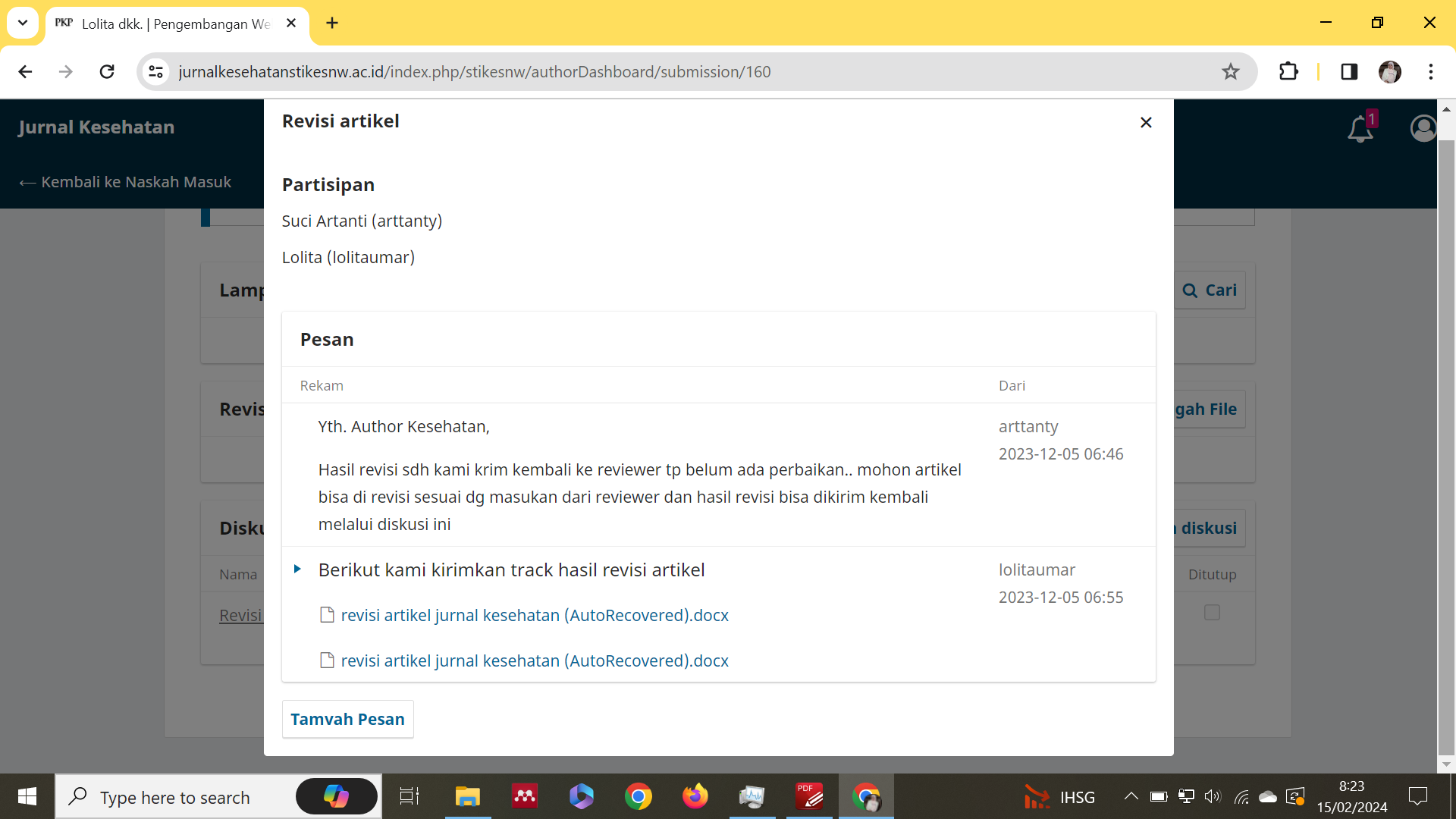 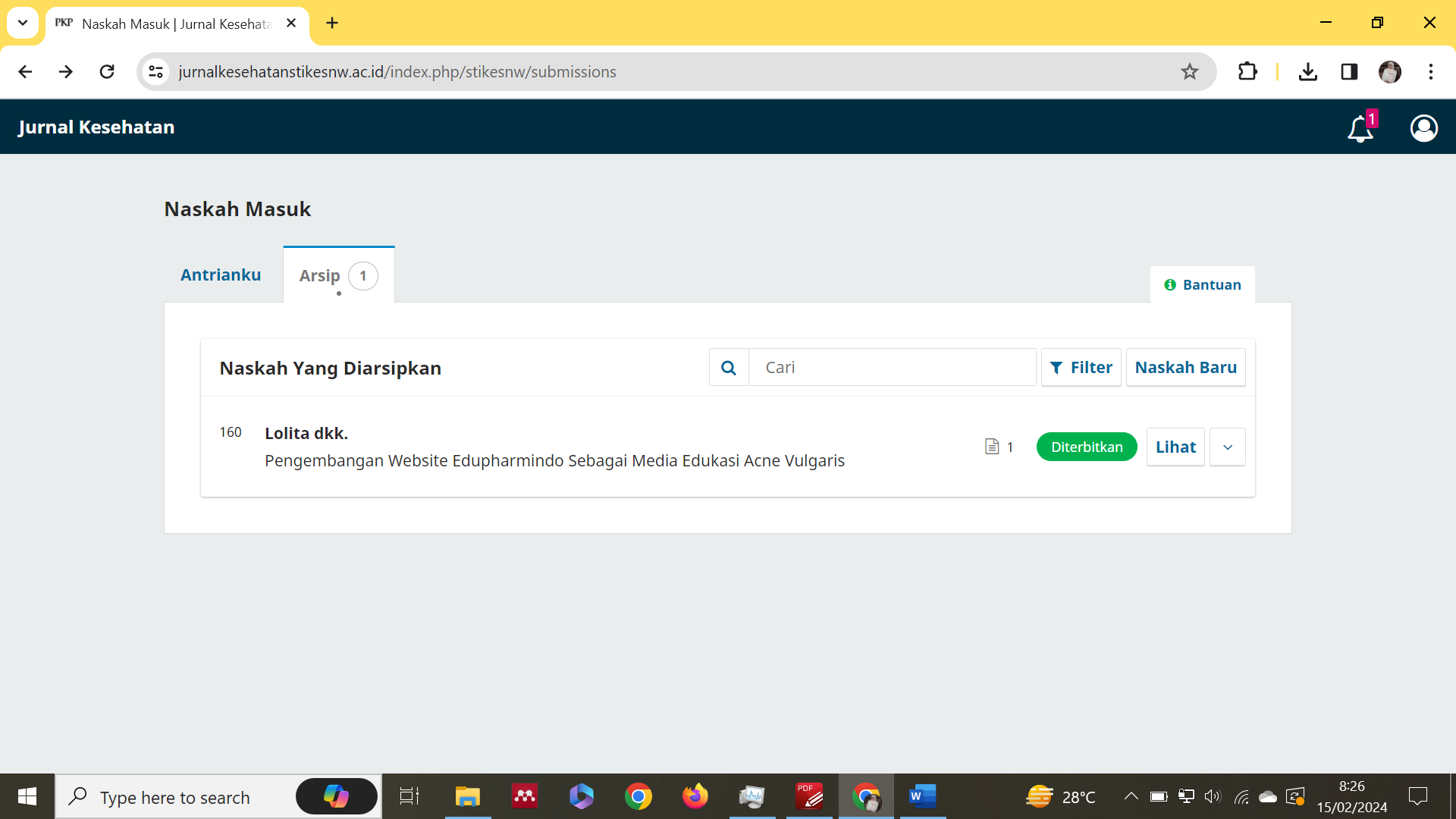 Screenshot indexing jurnal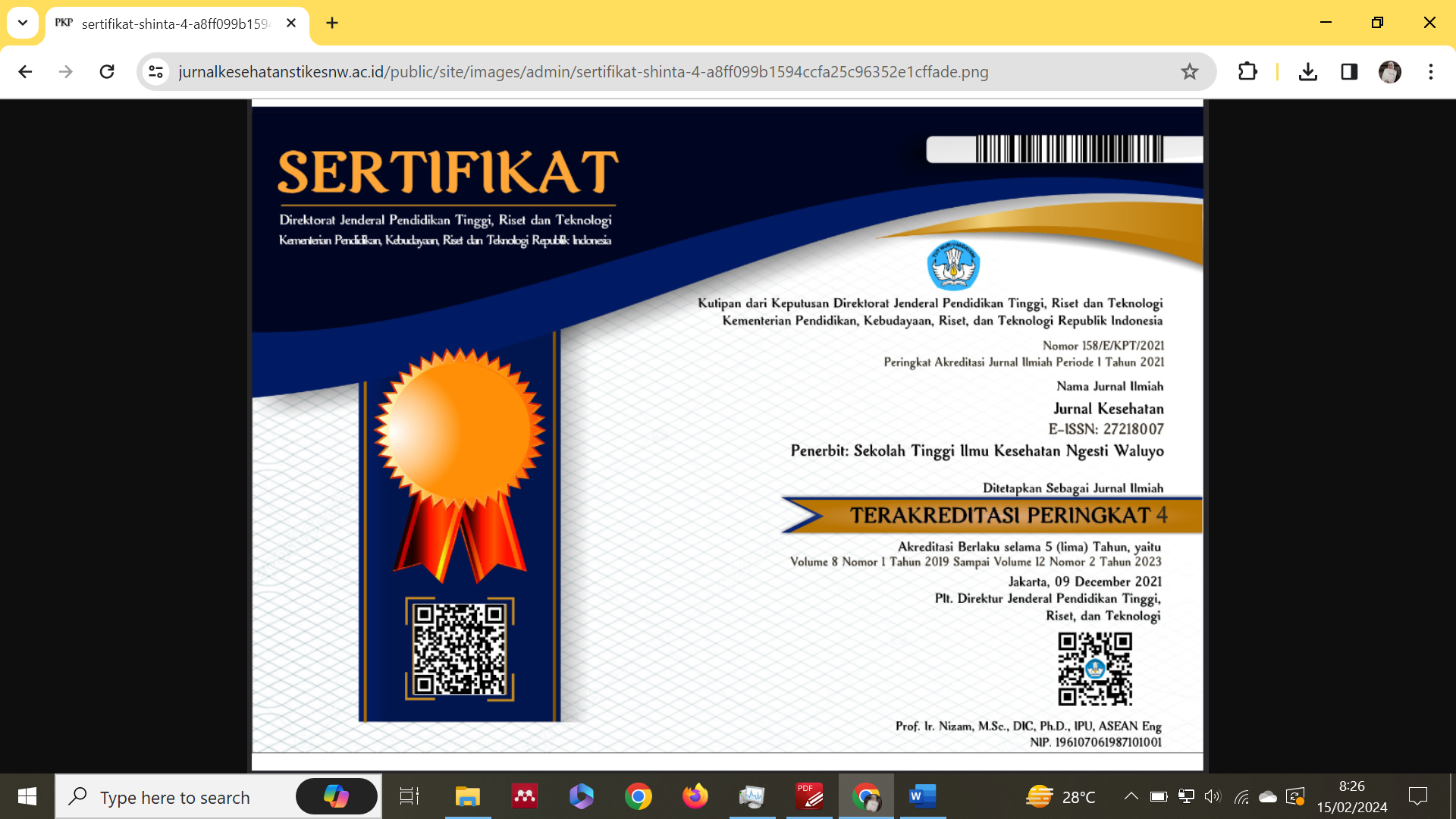 